Supplementary Figure. Two Dimensional MDS Plot of Relationships Between Numbered Items Indicating Lack of Consistent Clustering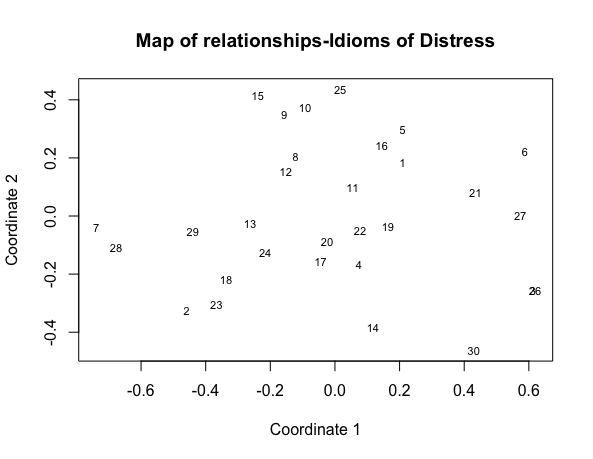 